О плане мероприятий по противодействиюкоррупции  в  Илгышевском сельском поселении на 2021 год      В соответствии с Законом Чувашской Республики от 04.06.2007 № 14  «О противодействии коррупции», Указом Президента Российской Федерации от 29.06.2018 № 378 « Национальный план противодействия коррупции на 2018 - 2020 годы», и в целях создания эффективных условий для недопущения коррупции в Илгышевском сельском поселении, ее влияния на деятельность органов местного самоуправления Илгышевского сельского поселения, обеспечения законных прав и интересов граждан и организаций администрация Илгышевского сельского поселения   ПОСТАНОВЛЯЕТ:      1. Утвердить План мероприятий по противодействию коррупции в Илгышевском сельском поселении на 2021 год (прилагается).      2. Обеспечить постоянный контроль за ходом исполнения плана мероприятий, при необходимости вносить предложения, связанные с реализацией, в том числе по вопросам осуществления принятых решений и корректировки плана.      3. Контроль за выполнением настоящего постановления возложить на  ведущего специалиста-эксперта администрации сельского поселения  Леонтьеву Елену Александровну.      4. Настоящее постановление вступает в силу с момента его подписания и подлежит официальному опубликованию (обнародованию) в печатном издании Илгышевского сельского поселения «Бюллетень Илгышевского сельского поселения». Глава Илгышевскогосельского поселения                                                                                         С.Н.Иванова                                                                                                                                                                                                                                                                                 Приложение №1 к постановлению администрации Илгышевского сельского поселения от 30.07. 2021 № 51                                                                                                                     ПЛАНМЕРОПРИЯТИЙ ПО ПРОТИВОДЕЙСТВИЮ КОРРУПЦИИВ ИЛГЫШЕВСКОМ СЕЛЬСКОМ ПОСЕЛЕНИИ НА  .ЧĂВАШ РЕСПУБЛИКИЭЛ,К РАЙОНĚ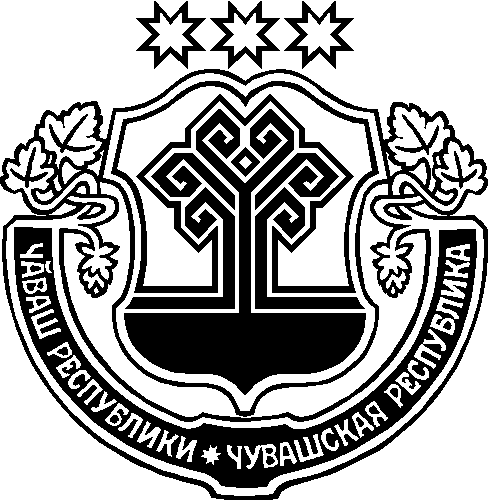 ЧУВАШСКАЯ РЕСПУБЛИКА АЛИКОВСКИЙ РАЙОНЙĂЛКĂШ ЯЛ ПОСЕЛЕНИЙĚНАДМИНИСТРАЦИЙĚЙЫШĂНУ30.07.2021   51 №Йёлкёш ял. АДМИНИСТРАЦИЯИЛГЫШЕВСКОГОСЕЛЬСКОГО ПОСЕЛЕНИЯПОСТАНОВЛЕНИЕ30.07.2021 № 51деревня Илгышево№  
п/пНаименование мероприятийНаименование мероприятийНаименование мероприятийИсполнителиИсполнителиСрок   
исполненияПримечаниеПримечаниеПримечаниеПримечание122233455551. Выявление и систематизация причин и условий проявления коррупции в деятельности администрации Илгышевского сельского поселения, мониторинг коррупционных рисков и их устранение1. Выявление и систематизация причин и условий проявления коррупции в деятельности администрации Илгышевского сельского поселения, мониторинг коррупционных рисков и их устранение1. Выявление и систематизация причин и условий проявления коррупции в деятельности администрации Илгышевского сельского поселения, мониторинг коррупционных рисков и их устранение1. Выявление и систематизация причин и условий проявления коррупции в деятельности администрации Илгышевского сельского поселения, мониторинг коррупционных рисков и их устранение1. Выявление и систематизация причин и условий проявления коррупции в деятельности администрации Илгышевского сельского поселения, мониторинг коррупционных рисков и их устранение1. Выявление и систематизация причин и условий проявления коррупции в деятельности администрации Илгышевского сельского поселения, мониторинг коррупционных рисков и их устранение1. Выявление и систематизация причин и условий проявления коррупции в деятельности администрации Илгышевского сельского поселения, мониторинг коррупционных рисков и их устранение1. Выявление и систематизация причин и условий проявления коррупции в деятельности администрации Илгышевского сельского поселения, мониторинг коррупционных рисков и их устранение1. Выявление и систематизация причин и условий проявления коррупции в деятельности администрации Илгышевского сельского поселения, мониторинг коррупционных рисков и их устранение1. Выявление и систематизация причин и условий проявления коррупции в деятельности администрации Илгышевского сельского поселения, мониторинг коррупционных рисков и их устранение1. Выявление и систематизация причин и условий проявления коррупции в деятельности администрации Илгышевского сельского поселения, мониторинг коррупционных рисков и их устранение1.1.1.1.Осуществление антикоррупционной экспертизы в отношении (с учетом мониторинга соответствующей правоприменительной практики)- проектов нормативных правовых актов;- нормативных правовых актов;-иных документовв целях выявления коррупционных факторов и их  последующего устранения Осуществление антикоррупционной экспертизы в отношении (с учетом мониторинга соответствующей правоприменительной практики)- проектов нормативных правовых актов;- нормативных правовых актов;-иных документовв целях выявления коррупционных факторов и их  последующего устранения Осуществление антикоррупционной экспертизы в отношении (с учетом мониторинга соответствующей правоприменительной практики)- проектов нормативных правовых актов;- нормативных правовых актов;-иных документовв целях выявления коррупционных факторов и их  последующего устранения ведущий специалист-эксперт администрации сельского поселения постояннопостоянно1.2.1.2.Подготовка проектов правовых актов в соответствии с изменениями в антикоррупционном законодательствеПодготовка проектов правовых актов в соответствии с изменениями в антикоррупционном законодательствеПодготовка проектов правовых актов в соответствии с изменениями в антикоррупционном законодательствеведущий специалист-эксперт администрации сельского поселенияпостояннопостоянно1.3.1.3.Обеспечение эффективного взаимодействия с правоохранительными органами и иными государственными органами по вопросам организации противодействия коррупции в администрации Илгышевского сельского поселения, информационного взаимодействия с подразделениями правоохранительных органов, занимающимися вопросами противодействия коррупцииОбеспечение эффективного взаимодействия с правоохранительными органами и иными государственными органами по вопросам организации противодействия коррупции в администрации Илгышевского сельского поселения, информационного взаимодействия с подразделениями правоохранительных органов, занимающимися вопросами противодействия коррупцииОбеспечение эффективного взаимодействия с правоохранительными органами и иными государственными органами по вопросам организации противодействия коррупции в администрации Илгышевского сельского поселения, информационного взаимодействия с подразделениями правоохранительных органов, занимающимися вопросами противодействия коррупцииведущий специалист-эксперт администрации сельского поселенияпостояннопостоянноПоддержание в актуальном состоянии информационного сайта администрации Илгышевского сельского поселения в части, касающейся антикоррупционной деятельностиПоддержание в актуальном состоянии информационного сайта администрации Илгышевского сельского поселения в части, касающейся антикоррупционной деятельностиПоддержание в актуальном состоянии информационного сайта администрации Илгышевского сельского поселения в части, касающейся антикоррупционной деятельностиведущий специалист-эксперт администрации сельского поселенияМеры по правовому обеспечению противодействия коррупции, по повышению профессионального уровнямуниципальных служащихМеры по правовому обеспечению противодействия коррупции, по повышению профессионального уровнямуниципальных служащихМеры по правовому обеспечению противодействия коррупции, по повышению профессионального уровнямуниципальных служащихМеры по правовому обеспечению противодействия коррупции, по повышению профессионального уровнямуниципальных служащихМеры по правовому обеспечению противодействия коррупции, по повышению профессионального уровнямуниципальных служащихМеры по правовому обеспечению противодействия коррупции, по повышению профессионального уровнямуниципальных служащихМеры по правовому обеспечению противодействия коррупции, по повышению профессионального уровнямуниципальных служащихМеры по правовому обеспечению противодействия коррупции, по повышению профессионального уровнямуниципальных служащихМеры по правовому обеспечению противодействия коррупции, по повышению профессионального уровнямуниципальных служащихМеры по правовому обеспечению противодействия коррупции, по повышению профессионального уровнямуниципальных служащихМеры по правовому обеспечению противодействия коррупции, по повышению профессионального уровнямуниципальных служащихМониторинг исполнения муниципальными служащими запретов, ограничений и требований, установленных антикоррупционным законодательством, в том числе касающихся выполнения иной оплачиваемой работы, обязанностей уведомлять об обращениях в целях склонения к совершению коррупционных правонарушений, сообщения о получении подарка в связи со служебными командировками, протокольными и иными официальными мероприятиями, а также возникновении личной заинтересованности при исполнении должностных обязанностей, которая приводит или может привести к конфликту интересовМониторинг исполнения муниципальными служащими запретов, ограничений и требований, установленных антикоррупционным законодательством, в том числе касающихся выполнения иной оплачиваемой работы, обязанностей уведомлять об обращениях в целях склонения к совершению коррупционных правонарушений, сообщения о получении подарка в связи со служебными командировками, протокольными и иными официальными мероприятиями, а также возникновении личной заинтересованности при исполнении должностных обязанностей, которая приводит или может привести к конфликту интересовведущий специалист-эксперт администрации сельского поселенияведущий специалист-эксперт администрации сельского поселенияежеквартальноежеквартальноежеквартально2.2.2.2.Ознакомление граждан, поступающих на муниципальную службу в администрацию Илгышевского сельского поселения, и на должности руководителей муниципальных учреждений, с нормативными правовыми актами в сфере противодействия коррупции, информирование муниципальных служащих и руководителей муниципальных учреждений об изменениях антикоррупционного законодательстваОзнакомление граждан, поступающих на муниципальную службу в администрацию Илгышевского сельского поселения, и на должности руководителей муниципальных учреждений, с нормативными правовыми актами в сфере противодействия коррупции, информирование муниципальных служащих и руководителей муниципальных учреждений об изменениях антикоррупционного законодательстваведущий специалист-эксперт администрации сельского поселенияведущий специалист-эксперт администрации сельского поселенияпри поступле-нии граждан на муниципальную службу, на должности руководителей муниципальных учрежденийпри поступле-нии граждан на муниципальную службу, на должности руководителей муниципальных учрежденийпри поступле-нии граждан на муниципальную службу, на должности руководителей муниципальных учреждений2.3.2.3.Организация правового просвещения муниципальных служащих и руководителей муниципальных учреждений по антикоррупционной тематике (семинары, тренинги, лекции, совещания) с участием представителей правоохранительных органов, и других разъяснительных мер по соблюдению муниципальными служащими ограничений и запретов, а также по исполнению ими обязанностей, установленных в целях противодействия коррупцииОрганизация правового просвещения муниципальных служащих и руководителей муниципальных учреждений по антикоррупционной тематике (семинары, тренинги, лекции, совещания) с участием представителей правоохранительных органов, и других разъяснительных мер по соблюдению муниципальными служащими ограничений и запретов, а также по исполнению ими обязанностей, установленных в целях противодействия коррупцииглава сельского поселенияглава сельского поселенияпостояннопостояннопостоянно2.4.2.4.Организация приема сведений о доходах, расходах, об имуществе и обязательствах имущественного характера лиц,  замещающих должности муниципальной службы, их супругов и несовершеннолетних детей, сведений о доходах, об имуществе и обязательствах имущественного характера лиц, замещающих должности руководителей муниципальных учреждений их супругов и несовершеннолетних детейОрганизация приема сведений о доходах, расходах, об имуществе и обязательствах имущественного характера лиц,  замещающих должности муниципальной службы, их супругов и несовершеннолетних детей, сведений о доходах, об имуществе и обязательствах имущественного характера лиц, замещающих должности руководителей муниципальных учреждений их супругов и несовершеннолетних детейглава сельского поселенияглава сельского поселениядо 30 апреля 2021 годадо 30 апреля 2021 годадо 30 апреля 2021 года2.5.2.5.Прием сведений о доходах, об имуществе и обязательствах имущественного характера лиц, претендующих на замещение  должности муниципальной службы, руководителей муниципальных учреждений а также сведений о доходах, об имуществе и обязательствах имущественного характера их супругов и несовершеннолетних  детей, Прием сведений о доходах, об имуществе и обязательствах имущественного характера лиц, претендующих на замещение  должности муниципальной службы, руководителей муниципальных учреждений а также сведений о доходах, об имуществе и обязательствах имущественного характера их супругов и несовершеннолетних  детей, глава сельского поселенияглава сельского поселенияпри поступле-нии граждан на муниципальную службу, на должности руководителей муниципальных учрежденийпри поступле-нии граждан на муниципальную службу, на должности руководителей муниципальных учрежденийпри поступле-нии граждан на муниципальную службу, на должности руководителей муниципальных учреждений2.6.2.6.Обеспечение разъяснения порядка заполнения и представления справок о доходах, расходах об имуществе и обязательствах имущественного характера лицами, замещающими должности муниципальной службы, их супругов и несовершеннолетних детей, также лицами, замещающими должности руководителей муниципальных учреждений справок о доходах, об имуществе и обязательствах имущественного характера, их супругов и несовершеннолетних детейОбеспечение разъяснения порядка заполнения и представления справок о доходах, расходах об имуществе и обязательствах имущественного характера лицами, замещающими должности муниципальной службы, их супругов и несовершеннолетних детей, также лицами, замещающими должности руководителей муниципальных учреждений справок о доходах, об имуществе и обязательствах имущественного характера, их супругов и несовершеннолетних детейглавный специалист-эксперт администрации сельского поселения ведущий специалист-эксперт администрации сельского поселенияглавный специалист-эксперт администрации сельского поселения ведущий специалист-эксперт администрации сельского поселенияпо мере необходимостипо мере необходимостипо мере необходимости2.7.2.7.Размещение на официальном сайте администрации Илгышевского сельского поселения сведений о доходах, расходах и об имуществе лиц, замещающих должности муниципальной службы, их супругов и несовершеннолетних детей, сведения о доходах, об имуществе лиц, замещающих должности руководителей муниципальных учреждений их супругов и несовершеннолетних детейРазмещение на официальном сайте администрации Илгышевского сельского поселения сведений о доходах, расходах и об имуществе лиц, замещающих должности муниципальной службы, их супругов и несовершеннолетних детей, сведения о доходах, об имуществе лиц, замещающих должности руководителей муниципальных учреждений их супругов и несовершеннолетних детейглавный специалист-эксперт администрации сельского поселенияглавный специалист-эксперт администрации сельского поселенияв течение 14 рабочих дней со дня истечения срока, установленного для подачи указанных сведенийв течение 14 рабочих дней со дня истечения срока, установленного для подачи указанных сведенийв течение 14 рабочих дней со дня истечения срока, установленного для подачи указанных сведений2.8.2.8.Осуществление проверки и принятие мер ответственности по каждому случаю несоблюдения ограничений, запретов и неисполнения обязанностей, установленных в целях противодействия коррупции, нарушения ограничений, касающихся получения подарков и порядка сдачи подарков в соответствии с нормативными актами Российской Федерации Осуществление проверки и принятие мер ответственности по каждому случаю несоблюдения ограничений, запретов и неисполнения обязанностей, установленных в целях противодействия коррупции, нарушения ограничений, касающихся получения подарков и порядка сдачи подарков в соответствии с нормативными актами Российской Федерации глава сельского поселенияглава сельского поселенияпостояннопостояннопостоянноВзаимодействие с институтами гражданского общества и гражданами, обеспечение доступности к информации о деятельности органов местного самоуправленияВзаимодействие с институтами гражданского общества и гражданами, обеспечение доступности к информации о деятельности органов местного самоуправленияВзаимодействие с институтами гражданского общества и гражданами, обеспечение доступности к информации о деятельности органов местного самоуправленияВзаимодействие с институтами гражданского общества и гражданами, обеспечение доступности к информации о деятельности органов местного самоуправленияВзаимодействие с институтами гражданского общества и гражданами, обеспечение доступности к информации о деятельности органов местного самоуправленияВзаимодействие с институтами гражданского общества и гражданами, обеспечение доступности к информации о деятельности органов местного самоуправленияВзаимодействие с институтами гражданского общества и гражданами, обеспечение доступности к информации о деятельности органов местного самоуправленияВзаимодействие с институтами гражданского общества и гражданами, обеспечение доступности к информации о деятельности органов местного самоуправленияВзаимодействие с институтами гражданского общества и гражданами, обеспечение доступности к информации о деятельности органов местного самоуправленияВзаимодействие с институтами гражданского общества и гражданами, обеспечение доступности к информации о деятельности органов местного самоуправленияВзаимодействие с институтами гражданского общества и гражданами, обеспечение доступности к информации о деятельности органов местного самоуправления3.1.3.1.Организация работы по взаимодействию с общественностью и средствами массовой информации по формированию отрицательного отношения к проявлениям коррупции. С целью информирования населения о принимаемых мерах по борьбе с коррупцией и устранению нарушений и правового просвещения обеспечить участие в мероприятиях по вопросам противодействия коррупции, проводимых общественными организациями, объединениями гражданОрганизация работы по взаимодействию с общественностью и средствами массовой информации по формированию отрицательного отношения к проявлениям коррупции. С целью информирования населения о принимаемых мерах по борьбе с коррупцией и устранению нарушений и правового просвещения обеспечить участие в мероприятиях по вопросам противодействия коррупции, проводимых общественными организациями, объединениями гражданОрганизация работы по взаимодействию с общественностью и средствами массовой информации по формированию отрицательного отношения к проявлениям коррупции. С целью информирования населения о принимаемых мерах по борьбе с коррупцией и устранению нарушений и правового просвещения обеспечить участие в мероприятиях по вопросам противодействия коррупции, проводимых общественными организациями, объединениями гражданглава сельского поселенияпостояннопостояннопостояннопостоянно3.2.3.2.Обеспечение функционирования «горячей линии» и/или «телефонов доверия» по вопросам противодействия коррупции.Обеспечение функционирования «горячей линии» и/или «телефонов доверия» по вопросам противодействия коррупции.Обеспечение функционирования «горячей линии» и/или «телефонов доверия» по вопросам противодействия коррупции.глава сельского поселенияпостояннопостояннопостояннопостоянно3.3.3.3.Анализ обращений, поступающих в администрацию Илгышевского сельского поселения на предмет выявления информации о признаках коррупционных проявлений, сбор и обобщение указанной информации, организация проверки содержащихся в обращениях информации о фактах коррупцииАнализ обращений, поступающих в администрацию Илгышевского сельского поселения на предмет выявления информации о признаках коррупционных проявлений, сбор и обобщение указанной информации, организация проверки содержащихся в обращениях информации о фактах коррупцииАнализ обращений, поступающих в администрацию Илгышевского сельского поселения на предмет выявления информации о признаках коррупционных проявлений, сбор и обобщение указанной информации, организация проверки содержащихся в обращениях информации о фактах коррупцииглава сельского поселенияежеквартальноежеквартальноежеквартальноежеквартально3.4.3.4.Поддержание в актуальном состоянии информационного сайта администрации Илгышевского сельского поселения в части, касающейся подачи и рассмотрения обращений Поддержание в актуальном состоянии информационного сайта администрации Илгышевского сельского поселения в части, касающейся подачи и рассмотрения обращений Поддержание в актуальном состоянии информационного сайта администрации Илгышевского сельского поселения в части, касающейся подачи и рассмотрения обращений главный специалист-эксперт администрации сельского поселенияпостояннопостояннопостояннопостоянно4. Мероприятия, направленные на противодействие коррупции с учетом специфики его деятельности4. Мероприятия, направленные на противодействие коррупции с учетом специфики его деятельности4. Мероприятия, направленные на противодействие коррупции с учетом специфики его деятельности4. Мероприятия, направленные на противодействие коррупции с учетом специфики его деятельности4. Мероприятия, направленные на противодействие коррупции с учетом специфики его деятельности4. Мероприятия, направленные на противодействие коррупции с учетом специфики его деятельности4. Мероприятия, направленные на противодействие коррупции с учетом специфики его деятельности4. Мероприятия, направленные на противодействие коррупции с учетом специфики его деятельности4. Мероприятия, направленные на противодействие коррупции с учетом специфики его деятельности4. Мероприятия, направленные на противодействие коррупции с учетом специфики его деятельности4. Мероприятия, направленные на противодействие коррупции с учетом специфики его деятельности4.1.4.1.Совершенствование разрешительных функций администрации Илгышевского сельского поселения, предоставления муниципальных услугСовершенствование разрешительных функций администрации Илгышевского сельского поселения, предоставления муниципальных услугСовершенствование разрешительных функций администрации Илгышевского сельского поселения, предоставления муниципальных услугглавный специалист-эксперт администрации сельского поселения ведущий специалист-эксперт администрации сельского поселенияпостояннопостояннопостояннопостоянно4.2.4.2.Оптимизация представления администрацией Илгышевского сельского поселения и  внедрение в деятельность администрации административных регламентов осуществления муниципальных функций, предоставления муниципальных услугОптимизация представления администрацией Илгышевского сельского поселения и  внедрение в деятельность администрации административных регламентов осуществления муниципальных функций, предоставления муниципальных услугОптимизация представления администрацией Илгышевского сельского поселения и  внедрение в деятельность администрации административных регламентов осуществления муниципальных функций, предоставления муниципальных услугглавный специалист-эксперт администрации сельского поселения ведущий специалист-эксперт администрации сельского поселенияпостояннопостояннопостояннопостоянно4.3.4.3.Проведение совещаний по профилактике коррупционных и иных правонарушений с работниками органов местного самоуправления, муниципальных учрежденийПроведение совещаний по профилактике коррупционных и иных правонарушений с работниками органов местного самоуправления, муниципальных учрежденийПроведение совещаний по профилактике коррупционных и иных правонарушений с работниками органов местного самоуправления, муниципальных учрежденийглава сельского поселенияпо мере необходимостипо мере необходимостипо мере необходимостипо мере необходимости4.4. 4.4. Совершенствование системы учета муниципального имущества и земельных участков и оценки эффективности его использования. Проведение оценки эффективности использования имущества, находящегося в муниципальной собственности и земельных участковСовершенствование системы учета муниципального имущества и земельных участков и оценки эффективности его использования. Проведение оценки эффективности использования имущества, находящегося в муниципальной собственности и земельных участковСовершенствование системы учета муниципального имущества и земельных участков и оценки эффективности его использования. Проведение оценки эффективности использования имущества, находящегося в муниципальной собственности и земельных участковглавный специалист-эксперт администрации сельского поселения ведущий специалист-эксперт администрации сельского поселенияпостояннопостояннопостояннопостоянно4.5.4.5.Совершенствование мер по повышению эффективности использования общественных (публичных) слушаний, предусмотренных земельным и градостроительным законодательством Российской Федерации, при рассмотрении вопросов о предоставлении земельных участков, находящихся в  муниципальной собственности.Совершенствование мер по повышению эффективности использования общественных (публичных) слушаний, предусмотренных земельным и градостроительным законодательством Российской Федерации, при рассмотрении вопросов о предоставлении земельных участков, находящихся в  муниципальной собственности.Совершенствование мер по повышению эффективности использования общественных (публичных) слушаний, предусмотренных земельным и градостроительным законодательством Российской Федерации, при рассмотрении вопросов о предоставлении земельных участков, находящихся в  муниципальной собственности.глава сельского поселенияпостояннопостояннопостояннопостоянно4.6.4.6.Реализация антикоррупционных стандартов размещения заказов на муниципальные нужды, реализация мер по повышению эффективности закупочных процедур на основе анализа практики заключения муниципальных контрактов на поставку товаров и выполнение работ Реализация антикоррупционных стандартов размещения заказов на муниципальные нужды, реализация мер по повышению эффективности закупочных процедур на основе анализа практики заключения муниципальных контрактов на поставку товаров и выполнение работ Реализация антикоррупционных стандартов размещения заказов на муниципальные нужды, реализация мер по повышению эффективности закупочных процедур на основе анализа практики заключения муниципальных контрактов на поставку товаров и выполнение работ глава сельского поселенияпостояннопостояннопостояннопостоянно